Strana:  1 z 111111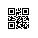 Strana:  1 z 111111Odběratel:Odběratel:Odběratel:Odběratel:Odběratel:Odběratel:Odběratel:Odběratel:Odběratel:Odběratel:Odběratel:Odběratel:Astronomický ústav AV ČR, v. v. i.
Fričova 298
251 65 ONDŘEJOV
Česká republikaAstronomický ústav AV ČR, v. v. i.
Fričova 298
251 65 ONDŘEJOV
Česká republikaAstronomický ústav AV ČR, v. v. i.
Fričova 298
251 65 ONDŘEJOV
Česká republikaAstronomický ústav AV ČR, v. v. i.
Fričova 298
251 65 ONDŘEJOV
Česká republikaAstronomický ústav AV ČR, v. v. i.
Fričova 298
251 65 ONDŘEJOV
Česká republikaAstronomický ústav AV ČR, v. v. i.
Fričova 298
251 65 ONDŘEJOV
Česká republikaAstronomický ústav AV ČR, v. v. i.
Fričova 298
251 65 ONDŘEJOV
Česká republikaAstronomický ústav AV ČR, v. v. i.
Fričova 298
251 65 ONDŘEJOV
Česká republikaAstronomický ústav AV ČR, v. v. i.
Fričova 298
251 65 ONDŘEJOV
Česká republikaAstronomický ústav AV ČR, v. v. i.
Fričova 298
251 65 ONDŘEJOV
Česká republikaAstronomický ústav AV ČR, v. v. i.
Fričova 298
251 65 ONDŘEJOV
Česká republikaAstronomický ústav AV ČR, v. v. i.
Fričova 298
251 65 ONDŘEJOV
Česká republikaPID:PID:PID:PID:PID:PID:PID:Odběratel:Odběratel:Odběratel:Odběratel:Odběratel:Odběratel:Astronomický ústav AV ČR, v. v. i.
Fričova 298
251 65 ONDŘEJOV
Česká republikaAstronomický ústav AV ČR, v. v. i.
Fričova 298
251 65 ONDŘEJOV
Česká republikaAstronomický ústav AV ČR, v. v. i.
Fričova 298
251 65 ONDŘEJOV
Česká republikaAstronomický ústav AV ČR, v. v. i.
Fričova 298
251 65 ONDŘEJOV
Česká republikaAstronomický ústav AV ČR, v. v. i.
Fričova 298
251 65 ONDŘEJOV
Česká republikaAstronomický ústav AV ČR, v. v. i.
Fričova 298
251 65 ONDŘEJOV
Česká republikaAstronomický ústav AV ČR, v. v. i.
Fričova 298
251 65 ONDŘEJOV
Česká republikaAstronomický ústav AV ČR, v. v. i.
Fričova 298
251 65 ONDŘEJOV
Česká republikaAstronomický ústav AV ČR, v. v. i.
Fričova 298
251 65 ONDŘEJOV
Česká republikaAstronomický ústav AV ČR, v. v. i.
Fričova 298
251 65 ONDŘEJOV
Česká republikaAstronomický ústav AV ČR, v. v. i.
Fričova 298
251 65 ONDŘEJOV
Česká republikaAstronomický ústav AV ČR, v. v. i.
Fričova 298
251 65 ONDŘEJOV
Česká republikaPID:PID:PID:PID:PID:PID:PID:0020020589 0020020589 Odběratel:Odběratel:Odběratel:Odběratel:Odběratel:Odběratel:Astronomický ústav AV ČR, v. v. i.
Fričova 298
251 65 ONDŘEJOV
Česká republikaAstronomický ústav AV ČR, v. v. i.
Fričova 298
251 65 ONDŘEJOV
Česká republikaAstronomický ústav AV ČR, v. v. i.
Fričova 298
251 65 ONDŘEJOV
Česká republikaAstronomický ústav AV ČR, v. v. i.
Fričova 298
251 65 ONDŘEJOV
Česká republikaAstronomický ústav AV ČR, v. v. i.
Fričova 298
251 65 ONDŘEJOV
Česká republikaAstronomický ústav AV ČR, v. v. i.
Fričova 298
251 65 ONDŘEJOV
Česká republikaAstronomický ústav AV ČR, v. v. i.
Fričova 298
251 65 ONDŘEJOV
Česká republikaAstronomický ústav AV ČR, v. v. i.
Fričova 298
251 65 ONDŘEJOV
Česká republikaAstronomický ústav AV ČR, v. v. i.
Fričova 298
251 65 ONDŘEJOV
Česká republikaAstronomický ústav AV ČR, v. v. i.
Fričova 298
251 65 ONDŘEJOV
Česká republikaAstronomický ústav AV ČR, v. v. i.
Fričova 298
251 65 ONDŘEJOV
Česká republikaAstronomický ústav AV ČR, v. v. i.
Fričova 298
251 65 ONDŘEJOV
Česká republikaPID:PID:PID:PID:PID:PID:PID:0020020589 0020020589 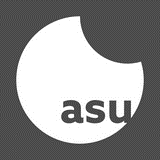 Astronomický ústav AV ČR, v. v. i.
Fričova 298
251 65 ONDŘEJOV
Česká republikaAstronomický ústav AV ČR, v. v. i.
Fričova 298
251 65 ONDŘEJOV
Česká republikaAstronomický ústav AV ČR, v. v. i.
Fričova 298
251 65 ONDŘEJOV
Česká republikaAstronomický ústav AV ČR, v. v. i.
Fričova 298
251 65 ONDŘEJOV
Česká republikaAstronomický ústav AV ČR, v. v. i.
Fričova 298
251 65 ONDŘEJOV
Česká republikaAstronomický ústav AV ČR, v. v. i.
Fričova 298
251 65 ONDŘEJOV
Česká republikaAstronomický ústav AV ČR, v. v. i.
Fričova 298
251 65 ONDŘEJOV
Česká republikaAstronomický ústav AV ČR, v. v. i.
Fričova 298
251 65 ONDŘEJOV
Česká republikaAstronomický ústav AV ČR, v. v. i.
Fričova 298
251 65 ONDŘEJOV
Česká republikaAstronomický ústav AV ČR, v. v. i.
Fričova 298
251 65 ONDŘEJOV
Česká republikaAstronomický ústav AV ČR, v. v. i.
Fričova 298
251 65 ONDŘEJOV
Česká republikaAstronomický ústav AV ČR, v. v. i.
Fričova 298
251 65 ONDŘEJOV
Česká republikaSmlouva:Smlouva:Smlouva:Smlouva:Smlouva:Smlouva:Smlouva:1900181900181900181900181900181900180020020589 0020020589 Astronomický ústav AV ČR, v. v. i.
Fričova 298
251 65 ONDŘEJOV
Česká republikaAstronomický ústav AV ČR, v. v. i.
Fričova 298
251 65 ONDŘEJOV
Česká republikaAstronomický ústav AV ČR, v. v. i.
Fričova 298
251 65 ONDŘEJOV
Česká republikaAstronomický ústav AV ČR, v. v. i.
Fričova 298
251 65 ONDŘEJOV
Česká republikaAstronomický ústav AV ČR, v. v. i.
Fričova 298
251 65 ONDŘEJOV
Česká republikaAstronomický ústav AV ČR, v. v. i.
Fričova 298
251 65 ONDŘEJOV
Česká republikaAstronomický ústav AV ČR, v. v. i.
Fričova 298
251 65 ONDŘEJOV
Česká republikaAstronomický ústav AV ČR, v. v. i.
Fričova 298
251 65 ONDŘEJOV
Česká republikaAstronomický ústav AV ČR, v. v. i.
Fričova 298
251 65 ONDŘEJOV
Česká republikaAstronomický ústav AV ČR, v. v. i.
Fričova 298
251 65 ONDŘEJOV
Česká republikaAstronomický ústav AV ČR, v. v. i.
Fričova 298
251 65 ONDŘEJOV
Česká republikaAstronomický ústav AV ČR, v. v. i.
Fričova 298
251 65 ONDŘEJOV
Česká republika0020020589 0020020589 Astronomický ústav AV ČR, v. v. i.
Fričova 298
251 65 ONDŘEJOV
Česká republikaAstronomický ústav AV ČR, v. v. i.
Fričova 298
251 65 ONDŘEJOV
Česká republikaAstronomický ústav AV ČR, v. v. i.
Fričova 298
251 65 ONDŘEJOV
Česká republikaAstronomický ústav AV ČR, v. v. i.
Fričova 298
251 65 ONDŘEJOV
Česká republikaAstronomický ústav AV ČR, v. v. i.
Fričova 298
251 65 ONDŘEJOV
Česká republikaAstronomický ústav AV ČR, v. v. i.
Fričova 298
251 65 ONDŘEJOV
Česká republikaAstronomický ústav AV ČR, v. v. i.
Fričova 298
251 65 ONDŘEJOV
Česká republikaAstronomický ústav AV ČR, v. v. i.
Fričova 298
251 65 ONDŘEJOV
Česká republikaAstronomický ústav AV ČR, v. v. i.
Fričova 298
251 65 ONDŘEJOV
Česká republikaAstronomický ústav AV ČR, v. v. i.
Fričova 298
251 65 ONDŘEJOV
Česká republikaAstronomický ústav AV ČR, v. v. i.
Fričova 298
251 65 ONDŘEJOV
Česká republikaAstronomický ústav AV ČR, v. v. i.
Fričova 298
251 65 ONDŘEJOV
Česká republikaČíslo účtu:Číslo účtu:Číslo účtu:Číslo účtu:Číslo účtu:Číslo účtu:Číslo účtu:0020020589 0020020589 Astronomický ústav AV ČR, v. v. i.
Fričova 298
251 65 ONDŘEJOV
Česká republikaAstronomický ústav AV ČR, v. v. i.
Fričova 298
251 65 ONDŘEJOV
Česká republikaAstronomický ústav AV ČR, v. v. i.
Fričova 298
251 65 ONDŘEJOV
Česká republikaAstronomický ústav AV ČR, v. v. i.
Fričova 298
251 65 ONDŘEJOV
Česká republikaAstronomický ústav AV ČR, v. v. i.
Fričova 298
251 65 ONDŘEJOV
Česká republikaAstronomický ústav AV ČR, v. v. i.
Fričova 298
251 65 ONDŘEJOV
Česká republikaAstronomický ústav AV ČR, v. v. i.
Fričova 298
251 65 ONDŘEJOV
Česká republikaAstronomický ústav AV ČR, v. v. i.
Fričova 298
251 65 ONDŘEJOV
Česká republikaAstronomický ústav AV ČR, v. v. i.
Fričova 298
251 65 ONDŘEJOV
Česká republikaAstronomický ústav AV ČR, v. v. i.
Fričova 298
251 65 ONDŘEJOV
Česká republikaAstronomický ústav AV ČR, v. v. i.
Fričova 298
251 65 ONDŘEJOV
Česká republikaAstronomický ústav AV ČR, v. v. i.
Fričova 298
251 65 ONDŘEJOV
Česká republikaPeněžní ústav:Peněžní ústav:Peněžní ústav:Peněžní ústav:Peněžní ústav:Peněžní ústav:Peněžní ústav:0020020589 0020020589 Astronomický ústav AV ČR, v. v. i.
Fričova 298
251 65 ONDŘEJOV
Česká republikaAstronomický ústav AV ČR, v. v. i.
Fričova 298
251 65 ONDŘEJOV
Česká republikaAstronomický ústav AV ČR, v. v. i.
Fričova 298
251 65 ONDŘEJOV
Česká republikaAstronomický ústav AV ČR, v. v. i.
Fričova 298
251 65 ONDŘEJOV
Česká republikaAstronomický ústav AV ČR, v. v. i.
Fričova 298
251 65 ONDŘEJOV
Česká republikaAstronomický ústav AV ČR, v. v. i.
Fričova 298
251 65 ONDŘEJOV
Česká republikaAstronomický ústav AV ČR, v. v. i.
Fričova 298
251 65 ONDŘEJOV
Česká republikaAstronomický ústav AV ČR, v. v. i.
Fričova 298
251 65 ONDŘEJOV
Česká republikaAstronomický ústav AV ČR, v. v. i.
Fričova 298
251 65 ONDŘEJOV
Česká republikaAstronomický ústav AV ČR, v. v. i.
Fričova 298
251 65 ONDŘEJOV
Česká republikaAstronomický ústav AV ČR, v. v. i.
Fričova 298
251 65 ONDŘEJOV
Česká republikaAstronomický ústav AV ČR, v. v. i.
Fričova 298
251 65 ONDŘEJOV
Česká republika0020020589 0020020589 0020020589 0020020589 Dodavatel:Dodavatel:Dodavatel:Dodavatel:Dodavatel:Dodavatel:Dodavatel:Dodavatel:0020020589 0020020589 DIČ:DIČ:DIČ:CZ67985815CZ67985815CZ67985815CZ67985815Dodavatel:Dodavatel:Dodavatel:Dodavatel:Dodavatel:Dodavatel:Dodavatel:Dodavatel:0020020589 0020020589 DIČ:DIČ:DIČ:CZ67985815CZ67985815CZ67985815CZ67985815IČ:IČ:25927388259273882592738825927388259273882592738825927388DIČ:DIČ:CZ699000498CZ699000498CZ699000498CZ6990004980020020589 0020020589 IČ:IČ:IČ:67985815679858156798581567985815IČ:IČ:25927388259273882592738825927388259273882592738825927388DIČ:DIČ:CZ699000498CZ699000498CZ699000498CZ6990004980020020589 0020020589 IČ:IČ:IČ:679858156798581567985815679858150020020589 0020020589 IČ:IČ:IČ:679858156798581567985815679858150020020589 0020020589 IČ:IČ:IČ:679858156798581567985815679858150020020589 0020020589 0020020589 0020020589 Konečný příjemce:Konečný příjemce:Konečný příjemce:Konečný příjemce:Konečný příjemce:Konečný příjemce:Konečný příjemce:Konečný příjemce:Konečný příjemce:Konečný příjemce:Konečný příjemce:Konečný příjemce:Konečný příjemce:0020020589 0020020589 0020020589 0020020589 0020020589 0020020589 Platnost objednávky do:Platnost objednávky do:Platnost objednávky do:Platnost objednávky do:Platnost objednávky do:Platnost objednávky do:Platnost objednávky do:Platnost objednávky do:Platnost objednávky do:31.12.202031.12.202031.12.202031.12.2020Termín dodání:Termín dodání:Termín dodání:Termín dodání:Termín dodání:Termín dodání:Termín dodání:22.07.202022.07.202022.07.202022.07.2020Forma úhrady:Forma úhrady:Forma úhrady:Forma úhrady:Forma úhrady:Forma úhrady:Forma úhrady:PříkazemPříkazemPříkazemPříkazemForma úhrady:Forma úhrady:Forma úhrady:Forma úhrady:Forma úhrady:Forma úhrady:Forma úhrady:PříkazemPříkazemPříkazemPříkazemForma úhrady:Forma úhrady:Forma úhrady:Forma úhrady:Forma úhrady:Forma úhrady:Forma úhrady:PříkazemPříkazemPříkazemPříkazemTermín úhrady:Termín úhrady:Termín úhrady:Termín úhrady:Termín úhrady:Termín úhrady:Termín úhrady:Termín úhrady:Termín úhrady:Termín úhrady:Termín úhrady:Termín úhrady:Termín úhrady:Termín úhrady:Při fakturaci vždy uvádějte číslo objednávky.Při fakturaci vždy uvádějte číslo objednávky.Při fakturaci vždy uvádějte číslo objednávky.Při fakturaci vždy uvádějte číslo objednávky.Při fakturaci vždy uvádějte číslo objednávky.Při fakturaci vždy uvádějte číslo objednávky.Při fakturaci vždy uvádějte číslo objednávky.Při fakturaci vždy uvádějte číslo objednávky.Při fakturaci vždy uvádějte číslo objednávky.Při fakturaci vždy uvádějte číslo objednávky.Při fakturaci vždy uvádějte číslo objednávky.Při fakturaci vždy uvádějte číslo objednávky.Při fakturaci vždy uvádějte číslo objednávky.Při fakturaci vždy uvádějte číslo objednávky.Při fakturaci vždy uvádějte číslo objednávky.Při fakturaci vždy uvádějte číslo objednávky.Při fakturaci vždy uvádějte číslo objednávky.Při fakturaci vždy uvádějte číslo objednávky.Při fakturaci vždy uvádějte číslo objednávky.Při fakturaci vždy uvádějte číslo objednávky.Při fakturaci vždy uvádějte číslo objednávky.Při fakturaci vždy uvádějte číslo objednávky.Při fakturaci vždy uvádějte číslo objednávky.Při fakturaci vždy uvádějte číslo objednávky.Při fakturaci vždy uvádějte číslo objednávky.Při fakturaci vždy uvádějte číslo objednávky.Při fakturaci vždy uvádějte číslo objednávky.Při fakturaci vždy uvádějte číslo objednávky.Při fakturaci vždy uvádějte číslo objednávky.Při fakturaci vždy uvádějte číslo objednávky.Při fakturaci vždy uvádějte číslo objednávky.Při fakturaci vždy uvádějte číslo objednávky.Při fakturaci vždy uvádějte číslo objednávky.daňové přiznání 2019 - daň z přijmůdaňové přiznání 2019 - daň z přijmůdaňové přiznání 2019 - daň z přijmůdaňové přiznání 2019 - daň z přijmůdaňové přiznání 2019 - daň z přijmůdaňové přiznání 2019 - daň z přijmůdaňové přiznání 2019 - daň z přijmůdaňové přiznání 2019 - daň z přijmůdaňové přiznání 2019 - daň z přijmůdaňové přiznání 2019 - daň z přijmůdaňové přiznání 2019 - daň z přijmůdaňové přiznání 2019 - daň z přijmůdaňové přiznání 2019 - daň z přijmůdaňové přiznání 2019 - daň z přijmůdaňové přiznání 2019 - daň z přijmůdaňové přiznání 2019 - daň z přijmůdaňové přiznání 2019 - daň z přijmůdaňové přiznání 2019 - daň z přijmůdaňové přiznání 2019 - daň z přijmůdaňové přiznání 2019 - daň z přijmůdaňové přiznání 2019 - daň z přijmůdaňové přiznání 2019 - daň z přijmůdaňové přiznání 2019 - daň z přijmůdaňové přiznání 2019 - daň z přijmůdaňové přiznání 2019 - daň z přijmůdaňové přiznání 2019 - daň z přijmůdaňové přiznání 2019 - daň z přijmůdaňové přiznání 2019 - daň z přijmůdaňové přiznání 2019 - daň z přijmůdaňové přiznání 2019 - daň z přijmůdaňové přiznání 2019 - daň z přijmůdaňové přiznání 2019 - daň z přijmůdaňové přiznání 2019 - daň z přijmůPoložkový rozpis:Položkový rozpis:Položkový rozpis:Položkový rozpis:Položkový rozpis:Položkový rozpis:Položkový rozpis:Položkový rozpis:Položkový rozpis:Položkový rozpis:Položkový rozpis:Položkový rozpis:Položkový rozpis:Položkový rozpis:Položkový rozpis:Položkový rozpis:Položkový rozpis:Položkový rozpis:Položkový rozpis:Položkový rozpis:Položkový rozpis:Položkový rozpis:Položkový rozpis:Položkový rozpis:Položkový rozpis:Položkový rozpis:Položkový rozpis:Položkový rozpis:Položkový rozpis:Položkový rozpis:Položkový rozpis:Položkový rozpis:Položkový rozpis:PoložkaPoložkaPoložkaPoložkaPoložkaPoložkaPoložkaPoložkaPoložkaPoložkaPoložkaPoložkaPoložkaPoložkaPoložkaPoložkaPoložkaPoložkaPoložkaPoložkaPoložkaPoložkaPoložkaPoložkaPoložkaPoložkaPoložkaPoložkaPoložkaPoložkaPoložkaPoložkaMnožstvíMnožstvíMnožstvíMJMJMJMJMJMJCena/MJ vč. DPHCena/MJ vč. DPHCena/MJ vč. DPHCena/MJ vč. DPHCena/MJ vč. DPHCena/MJ vč. DPHCena/MJ vč. DPHCelkem s DPHCelkem s DPHCelkem s DPHCelkem s DPHCelkem s DPHCelkem s DPHCelkem s DPHCelkem s DPHdaňové přiznání 2019 - daň z přijmůdaňové přiznání 2019 - daň z přijmůdaňové přiznání 2019 - daň z přijmůdaňové přiznání 2019 - daň z přijmůdaňové přiznání 2019 - daň z přijmůdaňové přiznání 2019 - daň z přijmůdaňové přiznání 2019 - daň z přijmůdaňové přiznání 2019 - daň z přijmůdaňové přiznání 2019 - daň z přijmůdaňové přiznání 2019 - daň z přijmůdaňové přiznání 2019 - daň z přijmůdaňové přiznání 2019 - daň z přijmůdaňové přiznání 2019 - daň z přijmůdaňové přiznání 2019 - daň z přijmůdaňové přiznání 2019 - daň z přijmůdaňové přiznání 2019 - daň z přijmůdaňové přiznání 2019 - daň z přijmůdaňové přiznání 2019 - daň z přijmůdaňové přiznání 2019 - daň z přijmůdaňové přiznání 2019 - daň z přijmůdaňové přiznání 2019 - daň z přijmůdaňové přiznání 2019 - daň z přijmůdaňové přiznání 2019 - daň z přijmůdaňové přiznání 2019 - daň z přijmůdaňové přiznání 2019 - daň z přijmůdaňové přiznání 2019 - daň z přijmůdaňové přiznání 2019 - daň z přijmůdaňové přiznání 2019 - daň z přijmůdaňové přiznání 2019 - daň z přijmůdaňové přiznání 2019 - daň z přijmůdaňové přiznání 2019 - daň z přijmůdaňové přiznání 2019 - daň z přijmůPředpokládaná cena celkem (včetně DPH):Předpokládaná cena celkem (včetně DPH):Předpokládaná cena celkem (včetně DPH):Předpokládaná cena celkem (včetně DPH):Předpokládaná cena celkem (včetně DPH):Předpokládaná cena celkem (včetně DPH):Předpokládaná cena celkem (včetně DPH):Předpokládaná cena celkem (včetně DPH):Předpokládaná cena celkem (včetně DPH):Předpokládaná cena celkem (včetně DPH):Předpokládaná cena celkem (včetně DPH):Předpokládaná cena celkem (včetně DPH):Předpokládaná cena celkem (včetně DPH):Předpokládaná cena celkem (včetně DPH):Předpokládaná cena celkem (včetně DPH):Předpokládaná cena celkem (včetně DPH):Předpokládaná cena celkem (včetně DPH):Předpokládaná cena celkem (včetně DPH):Předpokládaná cena celkem (včetně DPH):Předpokládaná cena celkem (včetně DPH):Předpokládaná cena celkem (včetně DPH):Předpokládaná cena celkem (včetně DPH):Předpokládaná cena celkem (včetně DPH):Předpokládaná cena celkem (včetně DPH):Předpokládaná cena celkem (včetně DPH):Předpokládaná cena celkem (včetně DPH):Předpokládaná cena celkem (včetně DPH):Předpokládaná cena celkem (včetně DPH):Předpokládaná cena celkem (včetně DPH):Předpokládaná cena celkem (včetně DPH):Předpokládaná cena celkem (včetně DPH):Předpokládaná cena celkem (včetně DPH):Předpokládaná cena celkem (včetně DPH):Předpokládaná cena celkem (včetně DPH):Předpokládaná cena celkem (včetně DPH):Předpokládaná cena celkem (včetně DPH):Předpokládaná cena celkem (včetně DPH):Předpokládaná cena celkem (včetně DPH):Předpokládaná cena celkem (včetně DPH):Předpokládaná cena celkem (včetně DPH):Předpokládaná cena celkem (včetně DPH):Předpokládaná cena celkem (včetně DPH):Předpokládaná cena celkem (včetně DPH):Předpokládaná cena celkem (včetně DPH):Předpokládaná cena celkem (včetně DPH):Předpokládaná cena celkem (včetně DPH):Předpokládaná cena celkem (včetně DPH):Předpokládaná cena celkem (včetně DPH):Předpokládaná cena celkem (včetně DPH):Předpokládaná cena celkem (včetně DPH):Předpokládaná cena celkem (včetně DPH):Předpokládaná cena celkem (včetně DPH):Předpokládaná cena celkem (včetně DPH):Předpokládaná cena celkem (včetně DPH):Předpokládaná cena celkem (včetně DPH):Předpokládaná cena celkem (včetně DPH):Předpokládaná cena celkem (včetně DPH):Datum vystavení:Datum vystavení:Datum vystavení:Datum vystavení:Datum vystavení:Datum vystavení:Datum vystavení:Datum vystavení:Datum vystavení:08.07.202008.07.202008.07.2020Vystavil:                                                                      ...................
                                                                          Razítko, podpisVystavil:                                                                      ...................
                                                                          Razítko, podpisVystavil:                                                                      ...................
                                                                          Razítko, podpisVystavil:                                                                      ...................
                                                                          Razítko, podpisVystavil:                                                                      ...................
                                                                          Razítko, podpisVystavil:                                                                      ...................
                                                                          Razítko, podpisVystavil:                                                                      ...................
                                                                          Razítko, podpisVystavil:                                                                      ...................
                                                                          Razítko, podpisVystavil:                                                                      ...................
                                                                          Razítko, podpisVystavil:                                                                      ...................
                                                                          Razítko, podpisVystavil:                                                                      ...................
                                                                          Razítko, podpisVystavil:                                                                      ...................
                                                                          Razítko, podpisVystavil:                                                                      ...................
                                                                          Razítko, podpisVystavil:                                                                      ...................
                                                                          Razítko, podpisVystavil:                                                                      ...................
                                                                          Razítko, podpisVystavil:                                                                      ...................
                                                                          Razítko, podpisVystavil:                                                                      ...................
                                                                          Razítko, podpisVystavil:                                                                      ...................
                                                                          Razítko, podpisVystavil:                                                                      ...................
                                                                          Razítko, podpisVystavil:                                                                      ...................
                                                                          Razítko, podpisVystavil:                                                                      ...................
                                                                          Razítko, podpisVystavil:                                                                      ...................
                                                                          Razítko, podpisVystavil:                                                                      ...................
                                                                          Razítko, podpisVystavil:                                                                      ...................
                                                                          Razítko, podpisVystavil:                                                                      ...................
                                                                          Razítko, podpisVystavil:                                                                      ...................
                                                                          Razítko, podpisVystavil:                                                                      ...................
                                                                          Razítko, podpisVystavil:                                                                      ...................
                                                                          Razítko, podpisVystavil:                                                                      ...................
                                                                          Razítko, podpisVystavil:                                                                      ...................
                                                                          Razítko, podpisVystavil:                                                                      ...................
                                                                          Razítko, podpisVystavil:                                                                      ...................
                                                                          Razítko, podpisVystavil:                                                                      ...................
                                                                          Razítko, podpisVystavil:                                                                      ...................
                                                                          Razítko, podpisVystavil:                                                                      ...................
                                                                          Razítko, podpisInterní údaje objednatele : 070012 \ 100 \ 120000 THS režie \ 0800   Deník: 2 \ NEINVESTICEInterní údaje objednatele : 070012 \ 100 \ 120000 THS režie \ 0800   Deník: 2 \ NEINVESTICEInterní údaje objednatele : 070012 \ 100 \ 120000 THS režie \ 0800   Deník: 2 \ NEINVESTICEInterní údaje objednatele : 070012 \ 100 \ 120000 THS režie \ 0800   Deník: 2 \ NEINVESTICEInterní údaje objednatele : 070012 \ 100 \ 120000 THS režie \ 0800   Deník: 2 \ NEINVESTICEInterní údaje objednatele : 070012 \ 100 \ 120000 THS režie \ 0800   Deník: 2 \ NEINVESTICEInterní údaje objednatele : 070012 \ 100 \ 120000 THS režie \ 0800   Deník: 2 \ NEINVESTICEInterní údaje objednatele : 070012 \ 100 \ 120000 THS režie \ 0800   Deník: 2 \ NEINVESTICEInterní údaje objednatele : 070012 \ 100 \ 120000 THS režie \ 0800   Deník: 2 \ NEINVESTICEInterní údaje objednatele : 070012 \ 100 \ 120000 THS režie \ 0800   Deník: 2 \ NEINVESTICEInterní údaje objednatele : 070012 \ 100 \ 120000 THS režie \ 0800   Deník: 2 \ NEINVESTICEInterní údaje objednatele : 070012 \ 100 \ 120000 THS režie \ 0800   Deník: 2 \ NEINVESTICEInterní údaje objednatele : 070012 \ 100 \ 120000 THS režie \ 0800   Deník: 2 \ NEINVESTICEInterní údaje objednatele : 070012 \ 100 \ 120000 THS režie \ 0800   Deník: 2 \ NEINVESTICEInterní údaje objednatele : 070012 \ 100 \ 120000 THS režie \ 0800   Deník: 2 \ NEINVESTICEInterní údaje objednatele : 070012 \ 100 \ 120000 THS režie \ 0800   Deník: 2 \ NEINVESTICEInterní údaje objednatele : 070012 \ 100 \ 120000 THS režie \ 0800   Deník: 2 \ NEINVESTICEInterní údaje objednatele : 070012 \ 100 \ 120000 THS režie \ 0800   Deník: 2 \ NEINVESTICEInterní údaje objednatele : 070012 \ 100 \ 120000 THS režie \ 0800   Deník: 2 \ NEINVESTICEInterní údaje objednatele : 070012 \ 100 \ 120000 THS režie \ 0800   Deník: 2 \ NEINVESTICEInterní údaje objednatele : 070012 \ 100 \ 120000 THS režie \ 0800   Deník: 2 \ NEINVESTICEInterní údaje objednatele : 070012 \ 100 \ 120000 THS režie \ 0800   Deník: 2 \ NEINVESTICEInterní údaje objednatele : 070012 \ 100 \ 120000 THS režie \ 0800   Deník: 2 \ NEINVESTICEInterní údaje objednatele : 070012 \ 100 \ 120000 THS režie \ 0800   Deník: 2 \ NEINVESTICEInterní údaje objednatele : 070012 \ 100 \ 120000 THS režie \ 0800   Deník: 2 \ NEINVESTICEInterní údaje objednatele : 070012 \ 100 \ 120000 THS režie \ 0800   Deník: 2 \ NEINVESTICEInterní údaje objednatele : 070012 \ 100 \ 120000 THS režie \ 0800   Deník: 2 \ NEINVESTICEInterní údaje objednatele : 070012 \ 100 \ 120000 THS režie \ 0800   Deník: 2 \ NEINVESTICEInterní údaje objednatele : 070012 \ 100 \ 120000 THS režie \ 0800   Deník: 2 \ NEINVESTICEInterní údaje objednatele : 070012 \ 100 \ 120000 THS režie \ 0800   Deník: 2 \ NEINVESTICEInterní údaje objednatele : 070012 \ 100 \ 120000 THS režie \ 0800   Deník: 2 \ NEINVESTICEInterní údaje objednatele : 070012 \ 100 \ 120000 THS režie \ 0800   Deník: 2 \ NEINVESTICEInterní údaje objednatele : 070012 \ 100 \ 120000 THS režie \ 0800   Deník: 2 \ NEINVESTICEInterní údaje objednatele : 070012 \ 100 \ 120000 THS režie \ 0800   Deník: 2 \ NEINVESTICEInterní údaje objednatele : 070012 \ 100 \ 120000 THS režie \ 0800   Deník: 2 \ NEINVESTICEZpracováno systémem iFIS  na databázi ORACLE (R)Zpracováno systémem iFIS  na databázi ORACLE (R)Zpracováno systémem iFIS  na databázi ORACLE (R)Zpracováno systémem iFIS  na databázi ORACLE (R)Zpracováno systémem iFIS  na databázi ORACLE (R)Zpracováno systémem iFIS  na databázi ORACLE (R)Zpracováno systémem iFIS  na databázi ORACLE (R)Zpracováno systémem iFIS  na databázi ORACLE (R)Zpracováno systémem iFIS  na databázi ORACLE (R)Zpracováno systémem iFIS  na databázi ORACLE (R)Zpracováno systémem iFIS  na databázi ORACLE (R)Zpracováno systémem iFIS  na databázi ORACLE (R)Zpracováno systémem iFIS  na databázi ORACLE (R)Zpracováno systémem iFIS  na databázi ORACLE (R)Zpracováno systémem iFIS  na databázi ORACLE (R)Zpracováno systémem iFIS  na databázi ORACLE (R)Zpracováno systémem iFIS  na databázi ORACLE (R)Zpracováno systémem iFIS  na databázi ORACLE (R)Zpracováno systémem iFIS  na databázi ORACLE (R)Zpracováno systémem iFIS  na databázi ORACLE (R)Zpracováno systémem iFIS  na databázi ORACLE (R)Zpracováno systémem iFIS  na databázi ORACLE (R)Zpracováno systémem iFIS  na databázi ORACLE (R)Zpracováno systémem iFIS  na databázi ORACLE (R)Zpracováno systémem iFIS  na databázi ORACLE (R)Zpracováno systémem iFIS  na databázi ORACLE (R)Zpracováno systémem iFIS  na databázi ORACLE (R)Zpracováno systémem iFIS  na databázi ORACLE (R)Zpracováno systémem iFIS  na databázi ORACLE (R)Zpracováno systémem iFIS  na databázi ORACLE (R)Zpracováno systémem iFIS  na databázi ORACLE (R)Zpracováno systémem iFIS  na databázi ORACLE (R)Zpracováno systémem iFIS  na databázi ORACLE (R)Zpracováno systémem iFIS  na databázi ORACLE (R)Zpracováno systémem iFIS  na databázi ORACLE (R)